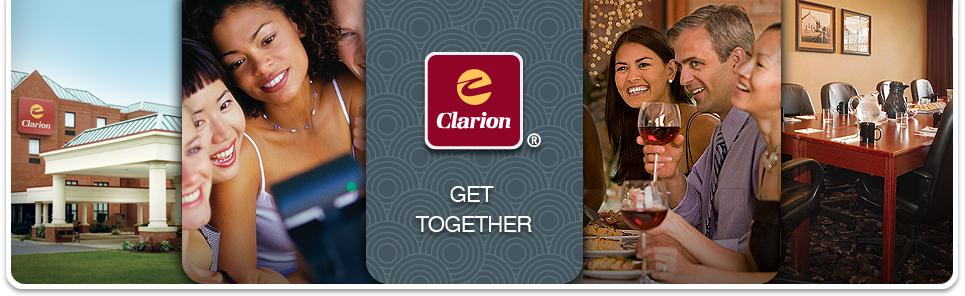 Clarion Hotel & Suites Hamden/New HavenLocated only minutes away!!Complimentary Continental BreakfastPresidential Suites with fireplaces & Jacuzzi Soaking TubsFourteen luxurious Executive Suites including ADA approved suite with wet bars, microwaves and refrigeratorsComplimentary daily newspaper Monday – FridayCoffee makers, iron/boards, hairdryers, microwaves and refrigerators Complimentary high speed InternetWork stations, sitting rooms, balconies, pet friendlyIndoor pool, hot tub, fitness center, gourmet coffee lounge, cocktail lounge, room serviceBusiness center, restaurant, conference roomShuttle upon requestYale Divinity School Special Rates:1-2 nights rate is $103.993-4 nights rate $94.005 + nights rate is $89.00Call 203-288-3831 and mention you are coming for the Yale Divinity Summer Program to receive the negotiated rate.Clarion Hotel & Suites2260 Whitney Ave, Hamden CT 06518www.clarionhotel.com